Webinar on Informal Economy Work and the Right to Work in AfricaDate: 30 May 2023Time: 12:00hrs – 14hrs (GMT); 14:00hrs – 16:00hrs (SAT); 15:00hrs – 17:00hrs (EAT)VIRTUAL, ZOOM WEBINARPRELIMINARY REGISTRATION FORMIMPORTANTThis form should reach the Secretariat of the ACHPR by 24 May 2023 AFRICAN UNION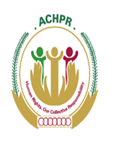 UNION AFRICAINEAfrican Commission on Human & Peoples’ RightsUNIÃO AFRICANACommission Africaine des Droits de l’Homme & des PeuplesNo. 31 Bijilo Annex Lay-out, Kombo North District, Western Region, P. O. Box 673, Banjul, The Gambia   Tel: (220) 441 05 05 /441 05 06,  Cell phone (+220) 2304361; E-mail: au-banjul@africa-union.org;  Web www.achpr.orgNo. 31 Bijilo Annex Lay-out, Kombo North District, Western Region, P. O. Box 673, Banjul, The Gambia   Tel: (220) 441 05 05 /441 05 06,  Cell phone (+220) 2304361; E-mail: au-banjul@africa-union.org;  Web www.achpr.orgNo. 31 Bijilo Annex Lay-out, Kombo North District, Western Region, P. O. Box 673, Banjul, The Gambia   Tel: (220) 441 05 05 /441 05 06,  Cell phone (+220) 2304361; E-mail: au-banjul@africa-union.org;  Web www.achpr.orgGENERAL INFORMATIONGENERAL INFORMATIONName IN CAPITAL LETTERS:      Name IN CAPITAL LETTERS:      Designation:      Designation:      Name of State/Organisation: Name of State/Organisation: Country:      Country:      Address:      Address:      Telephone:E-mail:      E-mail:      